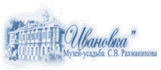 МУЗЕЙ-УСАДЬБА С. В. РАХМАНИНОВА «ИВАНОВКА»ПРЕСС-РЕЛИЗСИРЕНЕВАЯ НОЧЬ В ИВАНОВКЕсуббота, 12 мая 2018 года, 16.00—01.00В субботу, 12 мая 2018 года, в рамках Международной акции Ночь в музее в Музее-усадьбе С. В. Рахманинова «Ивановка» состоится проведение ежегодного культурно-образовательного мероприятия «Сиреневая ночь в Ивановке». Музей-усадьба С. В. Рахманинова «Ивановка» является инициатором данной акции. Именно здесь впервые «Ночь в музее» прошла в мае 1983 года.Программа мероприятий «Сиреневой ночи» начнет свою работу в 16:00 и продлится до 01.00.Посетителям буду предложены новые экспозиции, выставки, концерты, презентации, экскурсии, угощение и многое другое.Программа праздника будет включать в себя большой спектр мероприятий.На аллеях парка расположатся выставки и вернисажи. Пройдут экскурсии по залам Музея и усадьбе. Будут работать кафе и сувенирные лавки.Гости будут участвовать в акции «Посади свой цветок в Ивановке». Состоятся презентации новых изданий Музея-усадьбы.Концертная программа будет включать в себя музыку самых разных жанров: концерты классической музыки, выступление фольклорных ансамблей, эстрадно-танцевальную программу «Сиреневый калейдоскоп».Посетителям будет предложена экскурсия «Тайны старой усадьбы»Завершится праздник парадом фейерверков.____________________________________________________________________________Музей-усадьба С.В. Рахманинова «Ивановка» 393481, Россия, Тамбовская область, Уваровский район, д. Ивановка.тел: 8-915-864-10-55 e-mail: ivanovka@list.ru, http://ivanovka-museum.ru___________________________________________________________________________